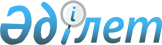 Об утверждении Правил выдачи подтверждения об учете сделок экспортера (приобретение необработанных драгоценных камней и (или) необработанных природных алмазов на внутреннем рынке государств - членов Таможенного союза) по предоставленным контрактам (договорам) на закупку драгоценных камней и (или) необработанных природных алмазов
					
			Утративший силу
			
			
		
					Приказ Заместителя Премьер-Министра Республики Казахстан - Министра индустрии и новых технологий Республики Казахстан от 26 декабря 2012 года № 480. Зарегистрирован в Министерстве юстиции Республики Казахстан 8 января 2013 года № 8258. Утратил силу приказом Министра по инвестициям и развитию Республики Казахстан от 5 октября 2017 года № 677 (вводится в действие по истечении десяти календарных дней после дня его первого официального опубликования)
      Сноска. Утратил силу приказом Министра по инвестициям и развитию РК от 05.10.2017 № 677 (вводится в действие по истечении десяти календарных дней после дня его первого официального опубликования).
      В соответствии с подпунктом 5) пункта 19 Правил ввоза на территорию Республики Казахстан из стран, не входящих в Таможенный союз, и вывоза с территории Республики Казахстан в эти страны драгоценных камней, ювелирных изделий из драгоценных металлов и драгоценных камней и подпунктом 8) пункта 21 Правил ввоза на территорию Республики Казахстан и вывоза с территории Республики Казахстан необработанных природных алмазов с учетом схемы сертификации Кимберлийского процесса, утвержденных постановлением Правительства Республики Казахстан от 23 ноября 2012 года № 1479,ПРИКАЗЫВАЮ:
      1. Утвердить прилагаемые Правила выдачи подтверждения об учете сделок экспортера (приобретение необработанных драгоценных камней и (или) необработанных природных алмазов на внутреннем рынке государств – членов Таможенного союза) по предоставленным контрактам (договорам) на закупку драгоценных камней и (или) необработанных природных алмазов.
      2. Комитету технического регулирования и метрологии Министерства индустрии и новых технологий Республики Казахстан (Сатбаеву Р.А.) в установленном законодательством порядке обеспечить:
      1) государственную регистрацию настоящего приказа в Министерстве юстиции Республики Казахстан;
      2) после государственной регистрации его официальное опубликование в средствах массовой информации.
      3. Контроль за выполнением настоящего приказа возложить на вице-министра индустрии и новых технологий Республики Казахстан Тулеушина К.А.
      4. Настоящий приказ вводится в действие со дня его первого официального опубликования. Правила выдачи подтверждения об учете сделок экспортера
(приобретение необработанных драгоценных камней и (или)
необработанных природных алмазов на внутреннем рынке
государств – членов Таможенного союза) по предоставленным контрактам (договорам) на закупку драгоценных камней и (или)
необработанных природных алмазов
1. Общие требования
      1. Настоящие Правила выдачи подтверждения об учете сделок экспортера (приобретение необработанных драгоценных камней и (или) необработанных природных алмазов на внутреннем рынке государств – членов Таможенного союза) по предоставленным контрактам (договорам) на закупку драгоценных камней и (или) необработанных природных алмазов (далее - Правила) разработаны в соответствии с подпунктом 5) пункта 19 Правил ввоза на территорию Республики Казахстан из стран, не входящих в Таможенный союз, и вывоза с территории Республики Казахстан в эти страны драгоценных камней, ювелирных изделий из драгоценных металлов и драгоценных камней и подпунктом 8) пункта 21 Правил ввоза на территорию Республики Казахстан и вывоза с территории Республики Казахстан необработанных природных алмазов с учетом схемы сертификации Кимберлийского процесса, утвержденных постановлением Правительства Республики Казахстан от 23 ноября 2012 года № 1479 и определяют порядок выдачи подтверждения об учете сделок экспортера (приобретение необработанных драгоценных камней и (или) необработанных природных алмазов на внутреннем рынке государств – членов Таможенного союза) по предоставленным контрактам (договорам) на закупку драгоценных камней или необработанных природных алмазов (далее - подтверждение об учете сделок экспортера). 2. Выдача подтверждения об учете сделок экспортера
      2. Для выдачи подтверждения об учете сделки экспортера заявитель представляет в территориальный департамент Комитета технического регулирования и метрологии Министерства индустрии и новых технологий Республики Казахстан (далее – территориальный департамент) следующие документы:
      1) заявление о выдаче подтверждения об учете сделок экспортера произвольной формы;
      2) копия справки о постановке на специальный учет юридических лиц (за исключением Национального Банка Республики Казахстан) и индивидуальных предпринимателей, осуществляющих операции с драгоценными камнями, ювелирными изделиями из драгоценных металлов и драгоценных камней, а также необработанными природными алмазами;
      3) копия контракта (договора) на закупку драгоценных камней или необработанных природных алмазов.
      3. В территориальный департамент одновременно представляются оригиналы, запрашиваемых документов, для сверки либо нотариально засвидетельствованные копии.
      4. Территориальный департамент рассматривает представленные документы и в течение 2 (двух) рабочих дней со дня получения:
      1) вносит информацию о сделках в журнал учета сделок экспортеров по форме согласно приложению к настоящим Правилам;
      2) выдает подтверждение об учете сделок экспортера в письменной форме.
      5. В случае представления документов, предусмотренных пунктом 2 настоящих Правил, не в полном объеме заявление оставляется без рассмотрения, о чем заявителю в течение 2 (двух) рабочих дней направляется мотивированный письменный ответ.
      форма             Журнал учета сделок экспортеров*
      *Примечание: Журнал учета сделок экспортера ведется на бумажном носителе, прошнуровывается и пронумеровывается. На последней странице проставляются, дата начала ведения журнала и количество содержащихся в нем страниц, которые скрепляются подписью руководителя и печатью уполномоченного органа.
					© 2012. РГП на ПХВ «Институт законодательства и правовой информации Республики Казахстан» Министерства юстиции Республики Казахстан
				
Заместитель Премьер-Министра
А. Исекешев
Республики Казахстан - Министр
индустрии и новых технологий
Республики КазахстанУтверждены
приказом Заместителя
Премьер-Министра
Республики Казахстан - 
Министра индустрии
и новых технологий
Республики Казахстан
от 26 декабря 2012 года № 480Приложение
к Правилам выдачи подтверждения
об учете сделок экспортера
(приобретение необработанных
драгоценных камней и (или)
необработанных природных
алмазов на внутреннем рынке
государств – членов Таможенного
союза) по предоставленным
контрактам (договорам) на закупку
драгоценных камней и (или)
необработанных природных алмазов
№ п/п
Дата внесения учетной записи
Номер (при его наличии) и дата контракта (договора) на закупку драгоценных камней
Сведение об участнике сделки (наименование и местонахождение - для юридического лица, фамилия, инициалы и место проживания - для физического лица)
Наименование предмета сделки